P  O  Z  I  V     N  A    N  A  T  J  E  C  A  N  J  EPRVENSTVO ISTARSKE ŽUPANIJEU POINT FIGHTINGU, LIGHT CONTACTU I KICK LIGHTUSUBOTA, 28.05.2021.ŠKOLSKO GRADSKA SPORTSKA DVORANATugomila Ujčića 2, 52000 PazinDOMAĆIN PRVENSTVA JE KBK „MINOTAUR“ IZ PAZINASATNICA: 09:00 – 10:00 sati		provjera dokumenata i vaganje  10:00 sati :			početak natjecanja  Završetak se planira oko 16,00 sati.Prijave za Županijsko prvenstvo se primaju do Srijede, 25.05.2022. godine do 24 sata Prijave se predaju isključivo na Portalu:  		www.kickboxing.com.hr Prijave za Županijsko prvenstvo nakon navedenog termina se ne primaju.Odstupanje od težine prijavljene težinske skupine nije dopuštenoUkoliko natjecatelj ne zadovolji propisanu težinu, neće moći nastupiti na prvenstvuSvi natjecatelji dužni su imati liječničko uvjerenje ne starije od 6 mjeseci.Dobne skupine za tatami discipline u 2021.Djeca		D	rođeni 2013,2014,2015.Mlađi kadeti		Km	rođeni 2010,2011,2012.Stariji kadeti		Ks	rođeni 2007,2008,2009. Juniori		J	rođeni 2004,2005,2006. Seniori		S	rođeni od 1982 do 2003.NAPOMENA:- DOPUŠTEN JE DVOSTRUKI START, ALI NATJECATELJI SE MOGU NATJECATI SAMO U JEDNOJ TEŽINSKOJ SKUPINI.Pula; 03.05.2022.									Tajnik KBSIŽ-e Mladen Ljubojević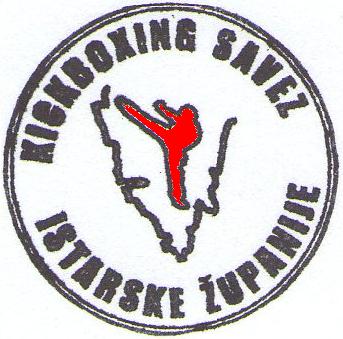 KICKBOXING  SAVEZ  ISTARSKE  ŽUPANIJEMB 2080630   OIB 93645747380		Giuseppe Garibaldi 34GSM:  099/213 8291   092/165  - 1472			52460 BujeE-mail: ljubojevicmladen@gmail.com				IBAN: HR24 2500 0091 1012 2879 4DOBNE SKUPINEOZNAKADISC.TEŽINSKE SKUPINE (kg)BORBADječaci i djevojčice Mlađi kadeti / kadetkinjeStariji kadeti  Starije kadetkinjeJunioriJuniorkeSeniori  Seniorke   D   Km   Ks   Ks   J   J   S   SPFPFPF,LC,KLPF,LC,KLPF,LC,KLPF,LC,KLPF,LC,KLPF,LC,KL-18; -21; -24, -27, -30, -33, -36, +36-28; -32; -37; -42; -47; +47-32, -37, -42; -47; -52; -57; -63; -69; +69-32, -37, -42; -46; -50; -55; -60; -65; +65-57; -63; -69; -74; -79; -84; -89; -94; +94-50; -55: -60; -65; -70; +70-57; -63; -69; -74; -79; -84; -89; -94; +94-50; -55: -60; -65; -70; +702x1 min2x1,5 min2x2 min2x2 min3x2 min3x2 min3x2 min3x2 min